中共鄂尔多斯市委员会组织部采购应用软件开发服务验收公告投标编号：ZCSZ2019FDY995项目名称：中共鄂尔多斯市委员会组织部采购应用软件开发服务批准文件编号：鄂财购准字（电子）[2019]00511号采购单位：中共鄂尔多斯市委员会组织部中标供应商：北京优木乐视科技有限公司中标金额：398000.00元验收单附件：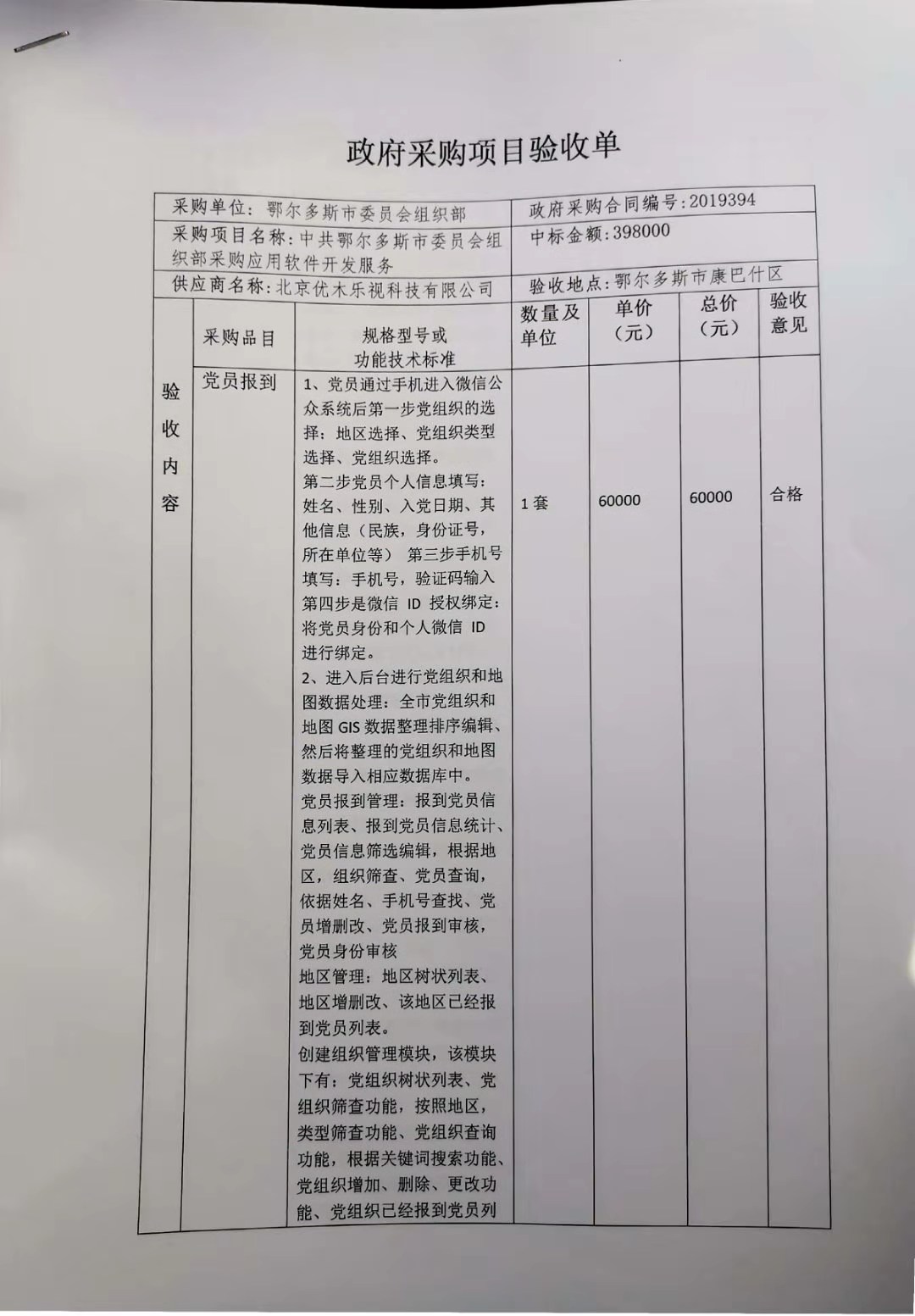 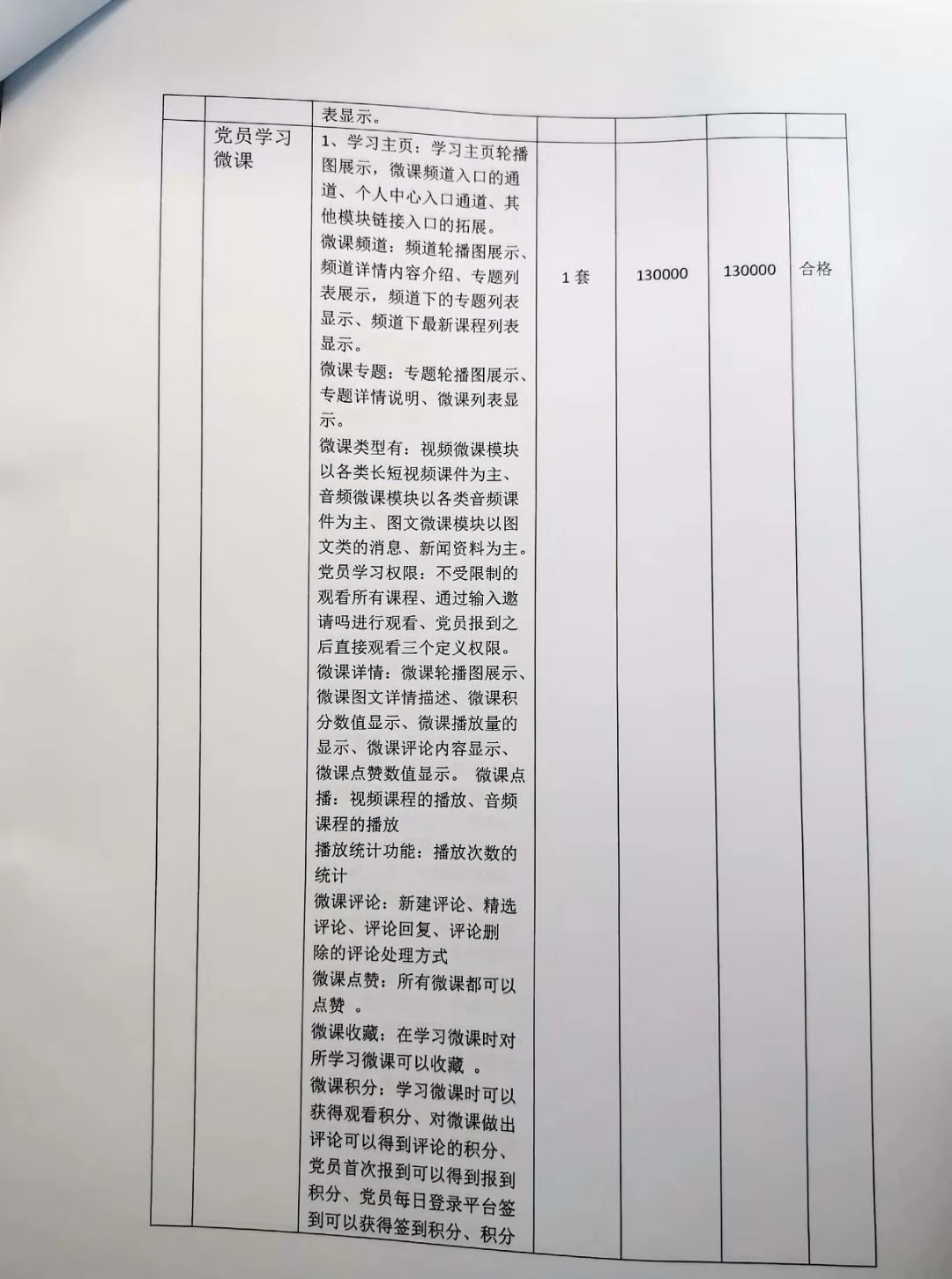 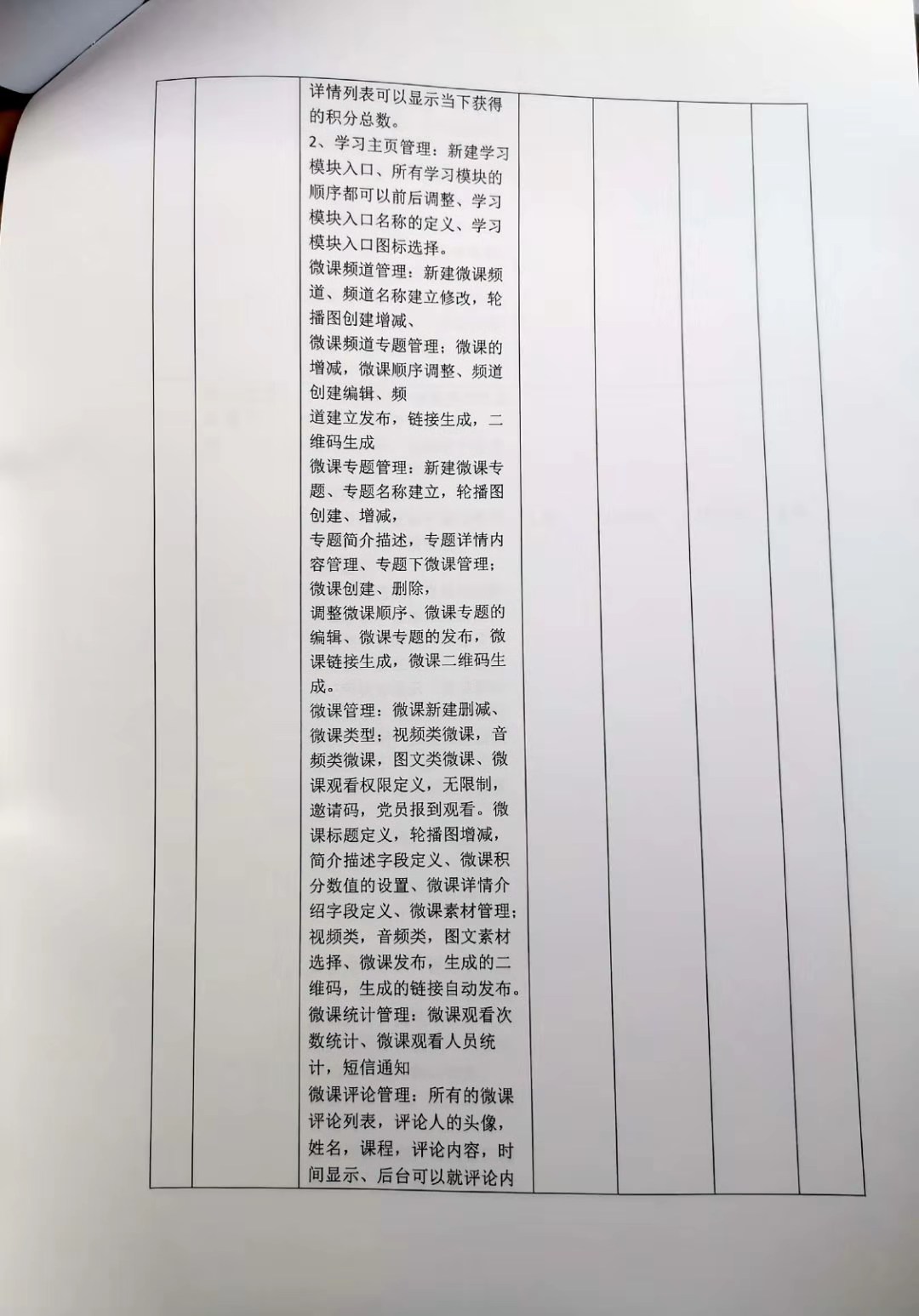 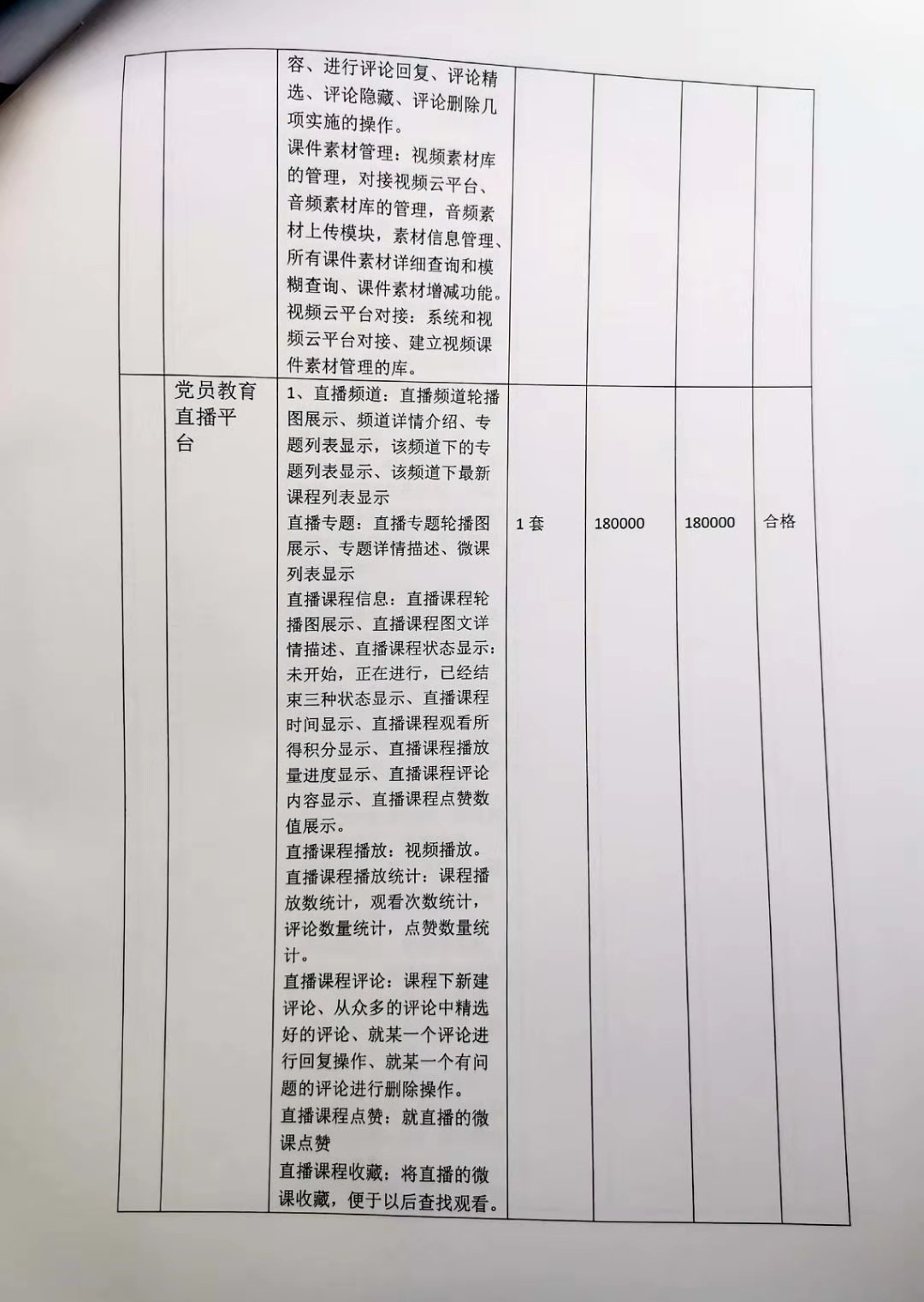 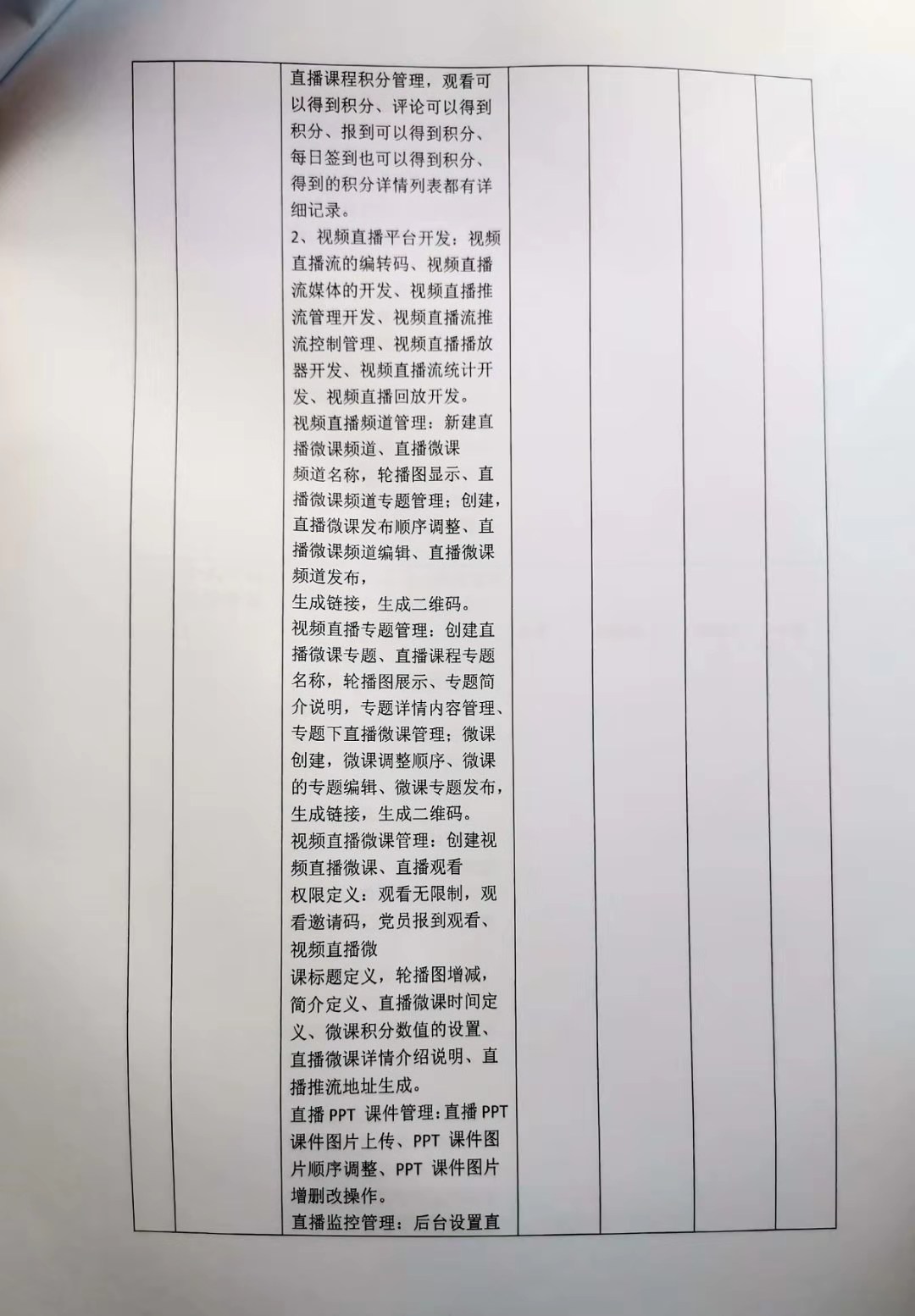 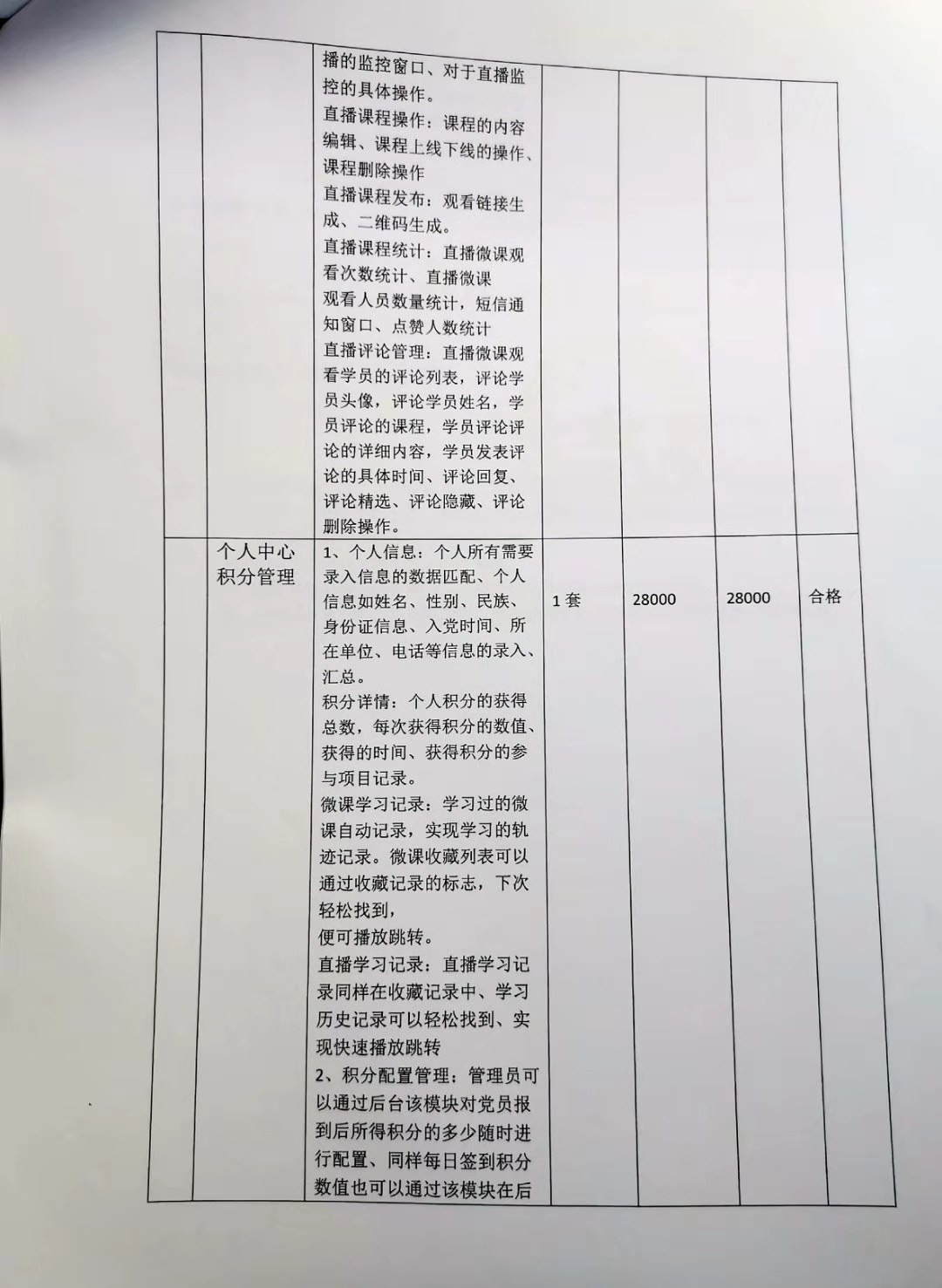 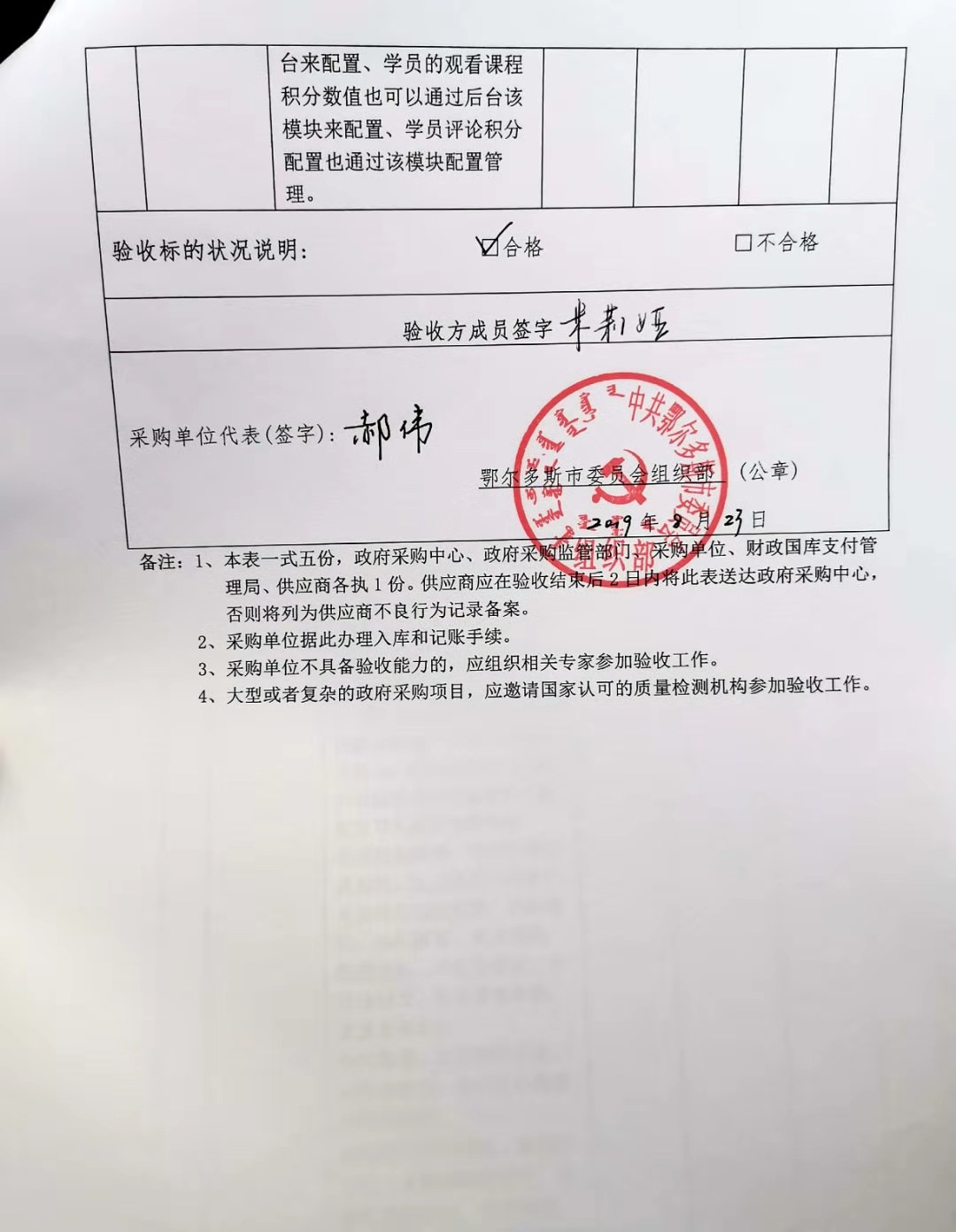 